MINI-PEFORMANCE ASSESSMENT TASK SCAFFOLDEDGrade 7
 UNIT V:   Civil Rights Movement: Citizens Work For JusticeSTANDARD:   CE6.a, b, c, d; USII.8d; USII.9a, c   ENDURING UNDERSTANDING:  It is the responsibility of all citizens to work both within and outside of all three levels and branches of the government to correct social injustice.CONCEPTUAL UNIT QUESTION:  How can citizens use the courts to correct social injustice? What role does the government play in correcting social injustices? SCENARIO:  You are a history professor at George Washington University and experienced the Civil Rights Movement first hand growing up. Your local community center is putting together a photography show based on pictures from the Civil Rights Movement. They have chosen four photographs and want to make sure the photographs show the actions of the executive, legislative and judicial branches as well average citizens who were active during the Civil Rights Movement. They have asked you to examine the photographs and write a description of what is happening and an explanation of its importance. Your written work will be placed underneath the photograph during the show. TASK:  You will collect information from the following document tolabel and describe each of the primary source pictures  explain the importance of the actions represented in the primary source pictures. DOCUMENTS:  Use the document provided to research information on your task. Document A:  Civil Rights Timeline PRODUCT DESCRIPTION:  You will write four separate descriptions of the primary source pictures. Your descriptions should describe the actions of average citizens, the Legislative, the Executive and the Judicial branch as illustrated in the picturesprovide a clear and organized explanation as to why the event was importantincludes information and vocabulary from Document AName: _____________________                                                      PAT RUBRIC:  Civil Rights Movement: Citizens Work For JusticeComments____________________________						SCORE___________________________ Document ACivil Rights Key Events(CNN Student News) -- Use the following timeline to learn about some of the key events in civil rights history. 1954 The Supreme Court declares school segregation unconstitutional in its ruling on Brown v. Board of Education of Topeka, Kansas.1957 Arkansas Gov. Orval Faubus uses the National Guard to block nine black students from attending Little Rock High School. Following a court order, President Eisenhower sends in federal troops to allow the black students to enter the school.1960 Four black college students begin sit-ins at the lunch counter of a Greensboro, North Carolina, restaurant where black patrons are not served.1964 Congress passes the Civil Rights Act, declaring discrimination based on race illegal.Source: http://www.cnn.com/2006/EDUCATION/01/31/extra.civil.rights.timeline/index.htmlPAT GRAPHIC ORGANIZER:  Civil Rights Movement:  Citizens Work For JusticePrimary Source Picture #1 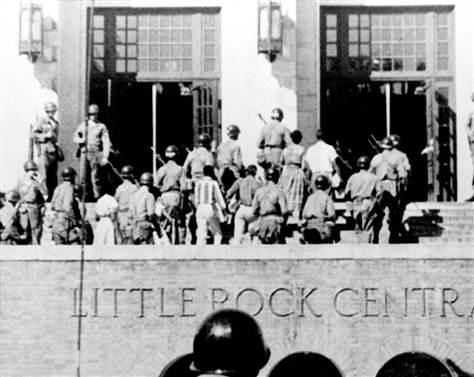 Primary Source Picture #2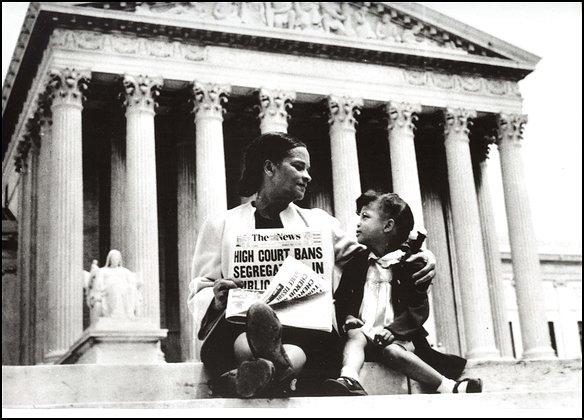 Primary Source Picture #3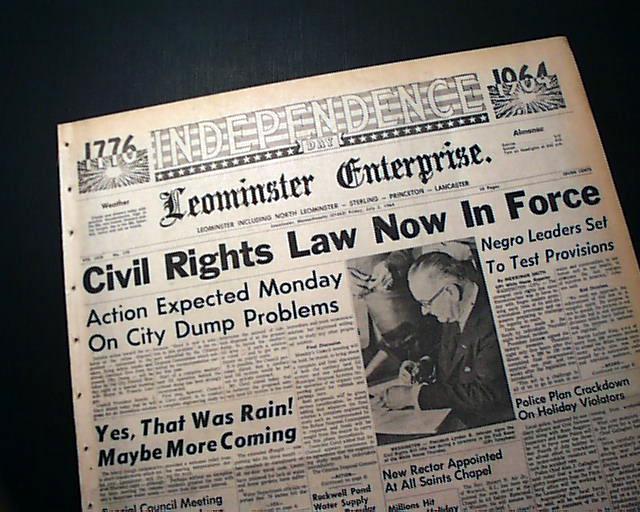 Primary Source Picture #4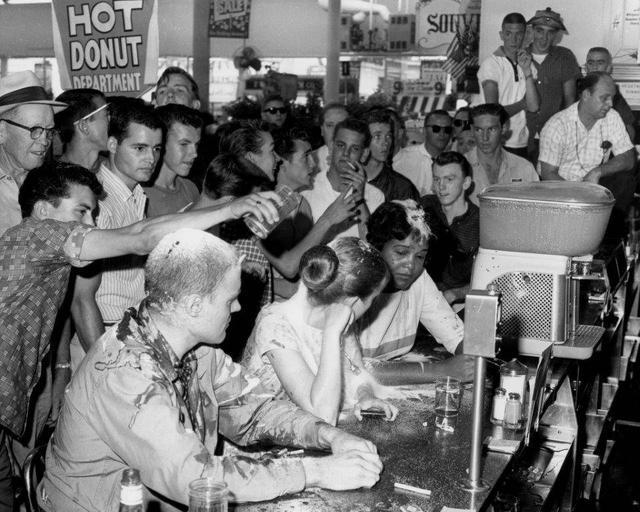 PAT Score Form (optional)Teacher:                                                             Unit #:                                                   Date: ________                               Category4 Exceeds Expectations3 Meets Expectations2 Approaching Expectations1 Below ExpectationsScoreContentAll supportive facts and details are written accurately.Most of the supportive facts and details are written accurately.Some of the supportive facts and details are written accurately.Supportive facts and details are not reported accurately.Basic SkillsDemonstrates mastery with describing the effectiveness of average citizens and each branch of government during the Civil Rights Movement. Demonstrates ability with describing the people, places, events and connections during the Civil Rights Movement.Demonstrates some ability with describing the people, places, events and connections during the Civil Rights Movement.Does not demonstrate ability describing the people, places, events and connections during the Civil Rights Movement.Analysis/Interpretation SkillsExamines and uses all of the documents successfully. Examines and uses most of the documents successfully. Examines and uses some of the documents successfully. Does not examine or use any of the documents successfully. Application/Synthesis SkillsThe article provides a clear and specific perspective on progress as it relates to average citizens and each branch of the government during the Civil Rights movement.The article provides a clear perspective on progress as it relates to average citizens and each branch of the government during the Civil Rights movement.The article has reasons for the Civil Rights Movement, but the perspective on progress as it relates to average citizens and each branch of the government during the Civil Rights movement.The article does not provide a clear, specific perspective on the Civil Rights Movement. Communication SkillsThe article is well organized with accurate content and is persuasive in communicating a specific perspective of the Civil Rights movement.The article is organized with accurate content and communicates a specific perspective on the Civil Rights movement.The article includes some accurate content but does not communicate a specific perspective on the Civil Rights movement.The article has inaccurate content and does not communicate a specific perspective about the Civil Rights movement.Date Event Occurred Explain this eventWho was involved?Average Citizens (College Students …) Legislative Branch (Congress)Executive (The President)Judicial Branch (Supreme Court) Describe this event Explain the importance of this event Describe this event Explain the importance of this eventDescribe this event Explain the importance of this eventDescribe this event Explain the importance of this event Student NameContentContentContentContentBasicsBasicsBasicsBasicsAnalysisAnalysisAnalysisAnalysisApplicationApplicationApplicationApplicationCommunicationCommunicationCommunicationCommunicationTotalStudent Name43214321432143214321Total